О мероприятиях по безаварийномупроведению периода весеннего паводкаВ связи с приближением сроков прохождения весеннего паводка и в целях предупреждения и ликвидации возможных неблагоприятных последствий весеннего паводка в 2024 году на территории Шемуршинского муниципального округа Чувашской Республики, администрация Шемуршинского муниципального округа Чувашской Республики постановляет:1. Утвердить План основных мероприятий по подготовке и проведению весеннего паводка на территории Шемуршинского муниципального округа Чувашской Республики на 2024 год согласно приложению № 1 к настоящему постановлению.2. Создать противопаводковую комиссию Шемуршинского муниципального округа Чувашской Республики и утвердить ее состав согласно приложению № 2 к настоящему постановлению.2.1. Утвердить положение о противопаводковой комиссии Шемуршинского муниципального округа Чувашской Республики согласно приложению № 3 к настоящему постановлению.3. Рекомендовать:3.1. Начальникам территориальных отделов управления по благоустройству и развитию территорий администрации Шемуршинского муниципального округа Чувашской Республики и руководителям сельскохозяйственных предприятий, организаций и учреждений всех форм собственности Шемуршинского муниципального округа Чувашской Республики:принять меры по приведению в готовность объектов народного хозяйства к весеннему паводку; принять меры по созданию дежурных бригад и закреплению за ними соответствующей техники, а также созданию определенного запаса строительных материалов; обратить особое внимание на защиту от воздействия паводковых вод прудов, плотин, мостовых переходов, очистных сооружений и системы артезианских скважин; обратить внимание на сохранность складов зерна и минеральных удобрений, машинотракторных парков; обеспечить своевременный завоз строительных материалов на строящиеся объекты, семян, кормов, минеральных удобрений.обеспечить выполнение всех мероприятий, намеченных противопаводковой комиссией Шемуршинского муниципального округа Чувашской Республики:проверить состояние и при необходимости провести комплекс инженерных мероприятий по приему и пропуску весеннего паводка по каждому гидротехническому сооружению (далее – ГТС);проверить состояние и при необходимости провести комплекс инженерных мероприятий по усилению ГТС в наиболее  уязвимых местах;обеспечить передачу и прием оперативной информации, используя все доступные средства связи;оповещение, эвакуацию людей из зоны затопления и их размещение;вывоз материальных ценностей из возможной зоны затопления с обеспечением их охраны;подготовить бригады с баграми, провести инструктаж по технике безопасности при устранении ледяных заторов в весенний паводок;уточнить районы эвакуации населения и сельскохозяйственных животных, маршруты выдвижения к ним, объемы подготовки к временному проживанию пострадавшего населения, порядок обеспечения теплом, продовольствием, медикаментами и кормами. принять меры по предупреждению размыва кладбищ и скотомогильников, попадающих в зоны возможных затоплений;- провести предварительные работы по очистке водопропускных труб на территории поселений, закрепить ответственных лиц за водопропускными трубами. Водопропускные трубы держать в постоянной готовности для пропуска талых вод и ливневых дождей;о  ходе подготовки и проведенных мероприятий по прохождению весеннего паводка докладывать в отдел мобилизационной работы, специальных программ, ГО и ЧС администрации Шемуршинского муниципального округа Чувашской Республики по   доступным средствам связи.3.2. При чрезвычайной ситуации немедленно докладывать о складывающейся обстановке по телефону «01», «112» или «2-32-36» в Единую дежурно-диспетчерскую службу Шемуршинского муниципального округа Чувашской Республики.3.3. Главному врачу БУ «Шемуршинская районная больница» Минздрава Чувашии Смирновой И.А. провести комплекс санитарно-гигиенических и противоэпидемических мероприятий, направленных на предупреждение заболевания населения, попадающего в зону возможного затопления, острыми кишечными инфекциями.4. Контроль за выполнением настоящего постановления возлагаю на себя.5. Настоящее постановление вступает в силу после его официального опубликования.Глава Шемуршинскогомуниципального округаЧувашской Республики		                                           		                   С.А. Галкин                                                                                                                Приложение № 1                                                                                к постановлению администрации                                                                                                                   Шемуршинского муниципального округа                                                                                                                    Чувашской Республикиот «12» февраля 2024 г. № 91План основных мероприятий по подготовке и проведению весеннего паводка на территории Шемуршинского муниципального округа Чувашской Республики на 2024 год * Мероприятия, указанные в Плане, реализуются по согласованию с исполнителями.Приложение № 2                                                                                   к постановлению администрации                                                                                                                   Шемуршинского муниципального округа                                                                                                                    Чувашской Республики от «12» февраля 2024 г. № 91Состав противопаводковой комиссии Шемуршинского муниципального округа Чувашской Республики Приложение № 3                                                                                   к постановлению администрации                                                                                                                   Шемуршинского муниципального округа                                                                                                                    Чувашской Республики от «12» февраля 2024 г. № 91Положениео противопаводковой комиссии Шемуршинского муниципального округа Чувашской Республики1. Общие положения1.1. Противопаводковая комиссия Шемуршинского муниципального округа Чувашской Республики (далее - Комиссия) образована для разработки оперативных мероприятий и подготовки предложений по организованному пропуску весеннего половодья и паводковых вод на основе планомерного ежегодного и систематического осуществления мероприятий по предупреждению вредного воздействия вод на территории Шемуршинского муниципального округа Чувашской Республики.1.2. Комиссия в своей деятельности руководствуется законодательством Российской Федерации.1.3. Комиссия является постоянно действующим органом, состав и Положение утверждаются постановлением администрации Шемуршинского муниципального округа Чувашской Республики.2. Основные задачи комиссииОсновными задачами Комиссии являются:- координация деятельности предприятий, организаций, учреждений, объектов экономики, осуществляющих свою деятельность на территории Шемуршинского муниципального округа Чувашской Республики независимо от формы собственности по выполнению комплекса противопаводковых мероприятий с целью безаварийного пропуска весеннего половодья и дождевых паводков, предотвращению аварий, чрезвычайных ситуаций и причинения наименьшего ущерба экономике и населению района от наводнения;- обеспечение мер по сохранности мостов, дорог, строений и других объектов экономики;- организация аварийно-спасательных и других неотложных работ при возникновении чрезвычайных ситуаций, связанных с последствиями пропуска паводковых вод и весеннего половодья, руководство действиями по ликвидации последствий ЧС.3. Функции комиссииКомиссия, в соответствии с возложенными на нее задачами:- вправе заслушивать на своих заседаниях руководителей организаций, предприятий, учреждений о ходе подготовки к пропуску весеннего половодья и паводковых вод;- осуществляет контроль над техническим состоянием гидротехнических сооружений, мостов, дорог, строений, попадающих в зону возможного затопления;- осуществляет контроль над готовностью предприятий, организаций, учреждений, аварийных бригад к пропуску весеннего половодья и паводковых вод.4. Права комиссииКомиссия для выполнения возложенных на нее задач имеет право:- принимать в пределах своей компетенции решения, обязательные для исполнения всеми организациями, предприятиями и учреждениями на территории Шемуршинского муниципального округа Чувашской Республики, направленные на безаварийный пропуск весеннего половодья и паводковых вод;- привлекать для ликвидации последствий ЧС необходимые транспортные, аварийно-восстановительные и другие силы Шемуршинского муниципального округа Чувашской Республики.5. Организация работы комиссииКомиссия проводит заседания согласно плану работы с приглашением заинтересованных лиц.По результатам рассмотрения вопросов Комиссия принимает соответствующие решения и оформляет свое решение протоколом. Регистрация, учет и организация контроля исполнения решений Комиссии осуществляются секретарем.ЧĂВĂШ РЕСПУБЛИКИШĂМĂРШĂ МУНИЦИПАЛЛĂ ОКРУГЕ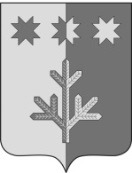 ЧУВАШСКАЯ РЕСПУБЛИКАШЕМУРШИНСКИЙМУНИЦИПАЛЬНЫЙ ОКРУГШĂМĂРШĂ МУНИЦИПАЛЛĂ ОКРУГĔН АДМИНИСТРАЦИЙĔ,ЙЫШĂНУ«___»___________2024    №____Шăмăршă ял.АДМИНИСТРАЦИЯШЕМУРШИНСКОГОМУНИЦИПАЛЬНОГО ОКРУГАПОСТАНОВЛЕНИЕ«12» февраля 2024 г.  № 91село Шемурша№ п/пНаименование мероприятийСрок исполненияИсполнители12341.Разработка плана основных мероприятий по подготовке и проведению весеннего паводка на территории Шемуршинского муниципального округа на 2024 годII декада февраляОтдел мобилизационной работы, специальных программ, ГО и ЧС; отдела сельского хозяйства и экологии  администрации Шемуршинского муниципального округа2.Разработка и проведение мероприятий по подготовке гидротехнических сооружений к приему и пропуску весеннего паводка, защите от разрушений весенним паводком, ливневыми дождями зданий, мостов, дорог, ГТС, населенных пунктов, земельных участков, животноводческих помещений, скотомогильников и других зданий и сооруженийI  декада мартаУправление по благоустройству и развитию территорий администрации Шемуршинского муниципального округа; руководители сельскохозяйственных предприятий и организаций Шемуршинского муниципального округа; противопаводковая комиссия Шемуршинского муниципального округа3.Назначение на объектах, имеющих на балансе ГТС, ответственных лиц за подготовку к приему и пропуску весеннего и летне-осеннего паводка, в том числе и бесхозныхI декада мартаУправление по благоустройству и развитию территорий администрации Шемуршинского муниципального округа; руководители предприятий и организаций Шемуршинского муниципального округа, имеющие на балансе ГТС4.Организация приведения к готовности спасательных сил и средств, круглосуточного дежурства при угрозе стихийного бедствиявесьпериодпротивопаводковая комиссия Шемуршинского муниципального округа5.Организация постоянной связи телефоном районных служб и ЕДДС Шемуршинского муниципального округа весьпериодначальник Шемуршинского районного узла связи филиала в ЧР ОАО  «Ростелеком», противопаводковая комиссия Шемуршинского муниципального округа6.Организация постов наблюдения за весенним паводком. Отработка эвакуационных мероприятий из населенных пунктов, подверженных подтоплению, проверка маршрутов эвакуации, определения приема и мест размещения эваконаселения. Подготовка запасов песка, щебня для заделки прорывов. Расчистка подъездных путей ко всем водоемам.весьпериодУправление по благоустройству и развитию территорий администрации Шемуршинского муниципального округа; руководители сельскохозяйственных предприятий и организаций Шемуршинского муниципального округа; противопаводковая комиссия Шемуршинского муниципального округа7.Создание дежурных бригад, должностные инструкции для дежурных бригад, составить графики их работы, провести инструктаж по технике безопасности, обеспечение бригад необходимыми инструментами, оборудованием, приспособлениями для устранения ледяных заторовдо 15 мартаУправление по благоустройству и развитию территорий администрации Шемуршинского муниципального округа; руководители сельскохозяйственных предприятий и организаций Шемуршинского муниципального округа; противопаводковая комиссия Шемуршинского муниципального округа8.Организация общего осмотра сооружений гидроузлов и их элементовдо 15 мартаПротивопаводковая комиссия Шемуршинского муниципального округа9.Обследование ледяного покрова водохранилищ с целью оценки возможных заторовдо 15 мартаПротивопаводковая комиссия Шемуршинского муниципального округа10.Согласование режима пропуска половодья Управлением по благоустройству и развитию территорий Шемуршинского муниципального округа и другими организациямивесьпериодПротивопаводковая комиссия Шемуршинского муниципального округа11.Организация оповещения населения, предприятий, учреждений и организаций об опасности затопления с использованием телефона, подвижных средств оповещения, подворного обхода в случае необходимости, весьпериодУправление по благоустройству и развитию территорий администрации Шемуршинского муниципального округа;начальник Шемуршинского районного узла связи филиала в ЧР ОАО  «Ростелеком»*; противопаводковая комиссия Шемуршинского муниципального округа12.Разработка мероприятий по обеспечению эвакуации животных из зон затопления, подвоза кормов для животныхв случае необходимости, весьпериодпротивопаводковая комиссия Шемуршинского муниципального округа; руководители сельскохозяйственных предприятий Шемуршинского муниципального округа13.Принятие мер по проведению комплекса санитарно- гигиенических и противоэпидемических мероприятий, направленных на предупреждение заболевания населения, попадающего в зону затопления, острыми кишечными инфекциямивесьпериодГлавный врач БУ «Шемуршинская РБ» Минздрава Чувашии14.Регулярное информирование противопаводковой комиссии, объектов экономики, населения о прогнозе погоды, предполагаемом уровне паводковых вод  весьпериодОтдел мобилизационной работы, специальных программ, ГО и ЧС администрации Шемуршинского муниципального округа; редакция Шемуршинской районной газеты «Шăмăршă хыпарĕ»*; начальники территориальных отделов управления по благоустройству и развитию территорий администрации Шемуршинского муниципального округа; противопаводковая комиссия Шемуршинского муниципального округа15.Ежедневное информирование в ЕДДС Шемуршинского муниципального округа о паводковой обстановке на территории муниципального округа (в случаи угрозы и возникновении ЧС – немедленно) в период ледосхода,в случае необходимости, весьпериодНачальники территориальных отделов управления по благоустройству и развитию территорий администрации Шемуршинского муниципального округа; руководители объектов экономики Шемуршинского муниципального округа16.Проверка зданий, сооружений, кабельных и воздушных линий электропередачи, трансформаторных подстанций, газопроводов, газораспределительных пунктов  на предмет защищенности от возможных нарушений паводкомдо 20 мартапротивопаводковая комиссия Шемуршинского муниципального округа; руководители объектов экономики Шемуршинского муниципального округа17.Приведение в готовность передвижных пунктов питания и обеспечения населения товарами первой необходимостивесьпериодОтдел экономики и сельского хозяйства администрации Шемуршинского муниципального округа; председатель правления ООО «Шемуршинского коопторг»*18.Осуществление контроля за соблюдением правил пользования автомобильными дорогами и временном ограничении движения автотранспортных средств по дорогам  местного значениявесьпериодУправление по благоустройству и развитию территорий администрации Шемуршинского муниципального округа; ОГИБДД ОП МО МВД «Батыревский»*19.Разработка мероприятий по охране общественного порядка в районах проведения спасательных мер, местах расселения эваконаселения, учету и охране спасенных ценностейдо 20 мартаНачальник ОП по Шемуршинскому району МО МВД РФ «Батыревский»*; эвакоприемная комиссия Шемуршинского муниципального округа20.Организация в учебных заведениях инструкторско-методические занятия со школьниками по практическим действиям в опасных зонах весеннего паводкамарт-майОтдел образования и молодежной политики администрации Шемуршинского муниципального округа21.Определение мест временного проживания эваконаселения, порядок обеспечения  пунктов расселения теплом, продовольствием, медикаментамидо 1 мартапротивопаводковая комиссия Шемуршинского муниципального округа; эвакоприемная комиссия Шемуршинского муниципального округаКокуркин А.А.заместитель главы администрации Шемуршинского муниципального округа - начальник управления по благоустройству и развитию территорий (председатель комиссии)Ильичева Е.А.Исполняющий обязанности заместителя главы администрации Шемуршинского муниципального округа - начальника отдела экономики и сельского хозяйства (заместитель председателя комиссии)Ичанкина О.И.начальник отдела мобилизационной работы, специальных программ, ГО и ЧС  администрации  Шемуршинского муниципального округа (секретарь комиссии)Ендиеров Н.И.начальник отдела образования и молодежной политики администрации Шемуршинского муниципального округаКувайский А.С.главный специалист-эксперт отдела строительства и ЖКХ управления по благоустройству и развитию территорий администрации Шемуршинского муниципального округа Кудряшов М.А.начальник отдела строительства и ЖКХ управления по благоустройству и развитию территорий администрации Шемуршинского муниципального округаМальцев Ю.А.начальник ОГИБДД МО РФ «Батыревский» (по согласованию)Масленников В.В.начальник ПЧ № 42 КУ «Чувашская республиканская противопожарная служба» МЧС ЧР (по согласованию)Сабаев Е.И.начальник линейно-технического цеха Шемуршинского филиала в ЧР ПАО «Ростелеком»  (по согласованию)Салихов К.Э.директор КУ «Гидроресурс» Минприроды Чувашии (по согласованию)Смирнова И.А.главный врач БУ «Шемуршинская районная больница» Минздрава Чувашии (по согласованию)Тепитов Н.А.начальник ОП «Шемуршинский» МО МВД РФ «Батыревский» (по согласованию)Торговцев С.В.начальник Шемуршинских районных электрических сетей  Южного производственного отделения Филиала ПАО «МРСК Волги» - «Чувашэнерго» (по согласованию)Хакимов А.Г.начальник Шемуршинского газового участка ОАО «Газпром газораспределение Чебоксары» в г. Канаше  (по согласованию).